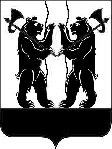 М У Н И Ц И П А Л Ь Н Ы Й   С О В Е ТЯрославского муниципального районашестого  созываР Е Ш Е Н И ЕО   внесении   изменений   в  решение Муниципального   Совета    ЯМР   от 24.09.2015  №  56   «Об   утверждении перечня    имущества   Некрасовского сельского    поселения     ЯМР      ЯО, подлежащего          передаче              в муниципальную собственность ЯМР»          Руководствуясь положением «О порядке управления и распоряжения муниципальной собственностью Ярославского муниципального района», утвержденного решением Муниципального Совета Ярославского муниципального района от 30.06.2011 № 34, МУНИЦИПАЛЬНЫЙ  СОВЕТ ЯРОСЛАВСКОГО МУНИЦИПАЛЬНОГО РАЙОНА РЕШИЛ:      Внести изменение в решение Муниципального   Совета    ЯМР                           от 24.09.2015  №  56   «Об   утверждении перечня    имущества   Некрасовского сельского    поселения     ЯМР      ЯО, подлежащего          передаче   в муниципальную собственность ЯМР», дополнив пунктом:  2.  Опубликовать решение в газете «Ярославский агрокурьер».Решение вступает в силу с момента подписания.Пояснительная записка к проектурешения Муниципального Совета  «О   внесении   изменений   в  решениеМуниципального   Совета    ЯМР   от 24.09.2015  №  56   «Об   утвержденииперечня    имущества   Некрасовского сельского    поселения     ЯМР      ЯО,подлежащего  передаче    в муниципальную собственность ЯМР»       В перечень имущества Некрасовского сельского поселения ЯМР ЯО, подлежащего передаче в муниципальную собственность ЯМР, утвержденный решением  Муниципального Совета ЯМР  от 24.09.2015  №  56   не вошел объект имущества - водонапорная башня, являющийся объектом водоснабжения, расположенный  в  с. Григорьевское, ул. Новая.       Во исполнение Федерального закона от 06.10.2003 № 131-ФЗ                                «Об общих принципах организации местного самоуправления в Российской Федерации» полномочиями по организации в границах района водоснабжения и  водоотведения наделены органы местного самоуправления муниципальных районов, в связи, с чем вышеуказанный  объект может находиться исключительно в собственности ЯМР.Председатель КУМИ Администрации ЯМР						Е.А.Шашлова30. Ярославская область, Ярославский район, с. Григорьевское, ул.  НоваяВодонапорная башняобщая площадь 8,0, емкость 25 м3, год постройки - 1989М000000817Глава  Ярославского  муниципального района___________ Т.И.Хохлова«____»________2015Председатель Муниципального Совета Ярославского муниципального района______________Ю.А.Лазарев «____»________2015